Real World Challenge - SnowOn Monday morning there was 12cm of snow on the ground. The weather warmed up and by Tuesday morning 2cm had melted. 2cm more melted by Wednesday morning.  This pattern continued throughout the week until no snow was left.Create an equation and a graph to show the relationship between the day and the amount of snow on the ground.Solution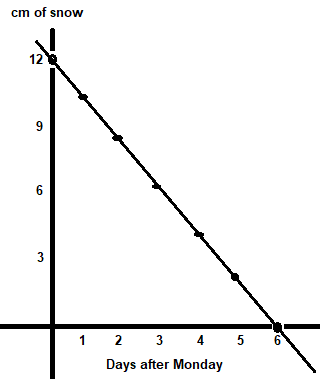 